KONSPEKT ZAJĘĆ POZALEKCYJNYCHTemat: Obrazki kawą malowaneNauczyciel wychowawca: K.B.Cele ogólne:- stwarzanie okazji do eksperymentowania różnym materiałem,- kształtowanie wrażliwości i ekspresji plastycznej,- rozwijanie zainteresowań dzieci i ich możliwości twórczych,- niwelowanie stresu związanego z hospitalizacją.Cele szczegółoweDziecko:- stosuje nową technikę plastyczną, eksperymentuje z materiałem,- rozwija sprawność manualną i motorykę małą poprzez wykonanie pracy plastycznej,- uczestniczy w zajęciach, czerpie radość z zabawy,- odreagowuje napięcia związane z pobytem w szpitalu.Kompetencje kluczowe:- świadomość i ekspresja kulturalna: twórcze wyrażanie idei (poprzez wykonanie własnej pracy plastycznej), otwarcie na nowości, umiejętność wyrażania wrażliwości i ekspresji podczas czynności plastycznych, umiejętność wyrażania siebie poprzez malowanie.Metody: słowna, pokazowa, praktycznego działaniaFormy: zindywidualizowana praca z całą grupąPomoce dydaktyczne: białe kartki z bloku technicznego, pędzelki, kawa, farby, mazakiPrzebieg zajęć:Zajęcia wstępne – powitanie dzieci.Wprowadzenie do tematu – swobodna rozmowa z dziećmi na temat kawy i jej zastosowania (kawa jako: napój, peeling, maseczka kosmetyczna, odżywka do włosów, naturalny detergent np. czyści zaschnięty tłuszcz, pochłaniacz brzydkich zapachów, nawóz dla roślin, kompost itd.)Zajęcia właściwe. Malowanie kawąProwadzący prezentuje dzieciom materiały potrzebne do wykonania pracy. Zauważa, że kawę można wykorzystać również jako naturalny barwnik i to właśnie kawą będzie malowana praca plastyczna. Przepis:2 łyżeczki kawy rozpuszczalnej zalewamy ¼ filiżanki gorącej wody (UWAGA– poproś dorosłego o pomoc!).Im więcej kawy, tym kawowa farba będzie bardziej elastyczna i lepka. Instrukcja wykonania: Narysuj szkic tego, co chcesz namalować lub przygotuj gotowy szablon, np: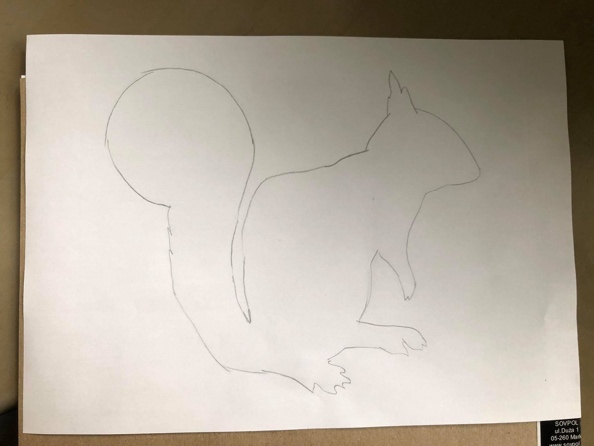 Zaparz kawę (pamiętaj – poproś dorosłego o pomoc!)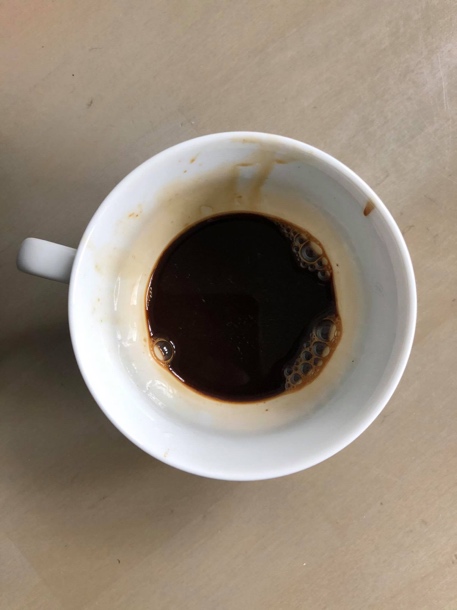 Zamocz pędzelek w farbie.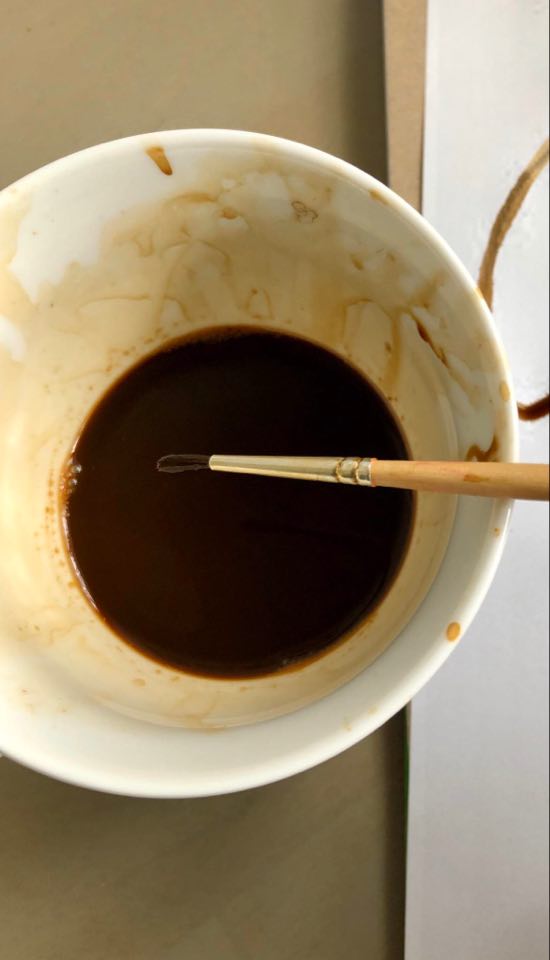 Maluj !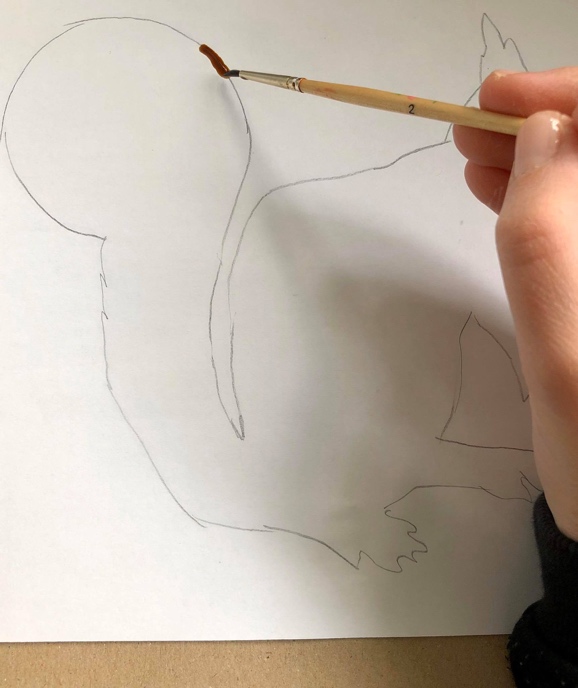 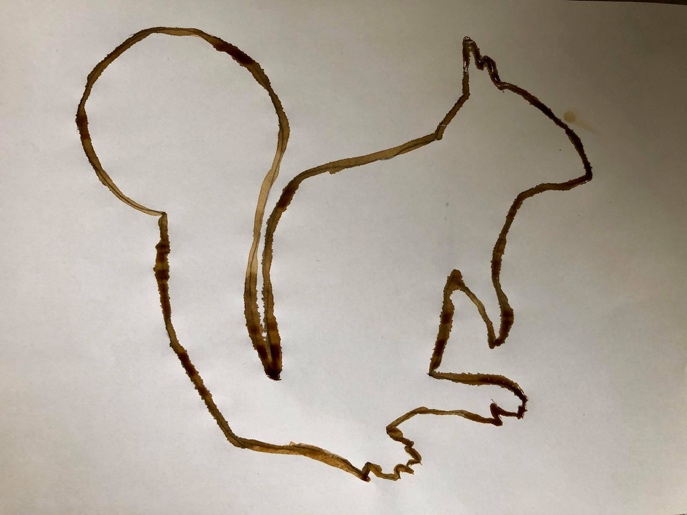 Jeśli masz ochotę wypełnij szkic, domaluj coś farbami, kredkami lub mazakami.Stwórz historię, swój obraz !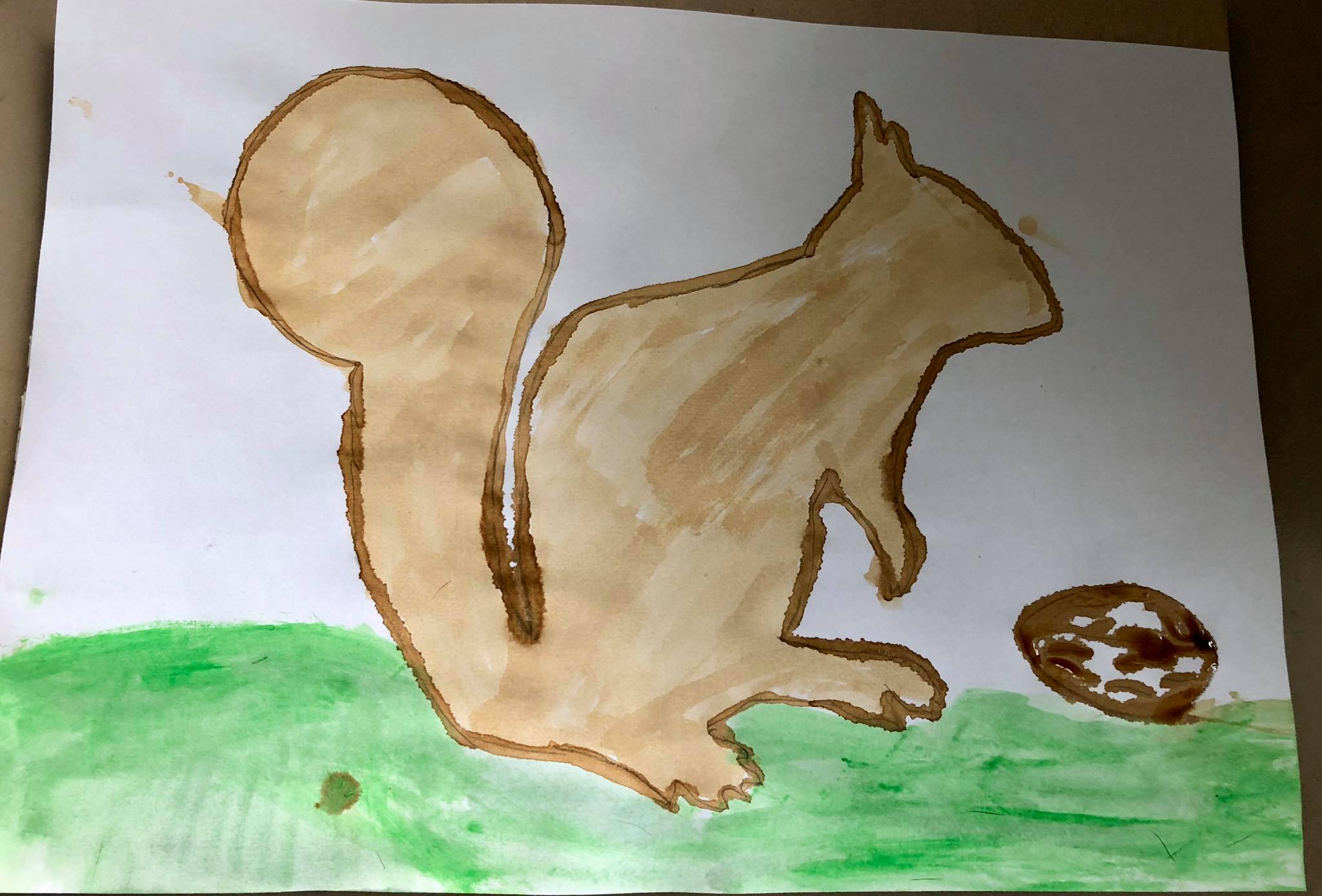 Zakończenie. Czynności porządkowe (porządkowanie swoich miejsc pracy). Podsumowanie i ocena zajęć. Podziękowanie. 